鄂尔多斯市100号边角资源区块简介鄂尔多斯市自然资源局                  2020年11月13日内蒙古自治区鄂托克前旗长城矿区一号井田南侧100号区块简介 一、位置与交通100号井田位于内蒙古鄂托克前旗上海庙煤田，地处内蒙古鄂尔多斯市鄂托克前旗西部，行政区划隶属内蒙古自治区鄂尔多斯市鄂托克前旗上海庙镇管辖，有县级公路(银川-鄂托克前旗）从核实区通过，沿该线向东南行驶90km为鄂托克前旗旗驻地敖勒召其镇，向西北行驶36km为银川市；从核实区沿上长线向北约20km为上海庙镇，核实区东部的三新铁路在上海庙镇设有站点；核实区距G20青银高速公路银川东出口约35km，距银川市河东国际机场25km，交通较为方便。区块范围详见下表。 100号区块拐点坐标二、周边矿权设置情况出让区块与长城一号煤矿采矿权、金长城矿区南部煤炭资源探矿权、芒哈图煤炭资源探矿权、横山堡煤炭资源探矿权、麻黄井田煤炭资源探矿权相邻。具体位置关系详见下图。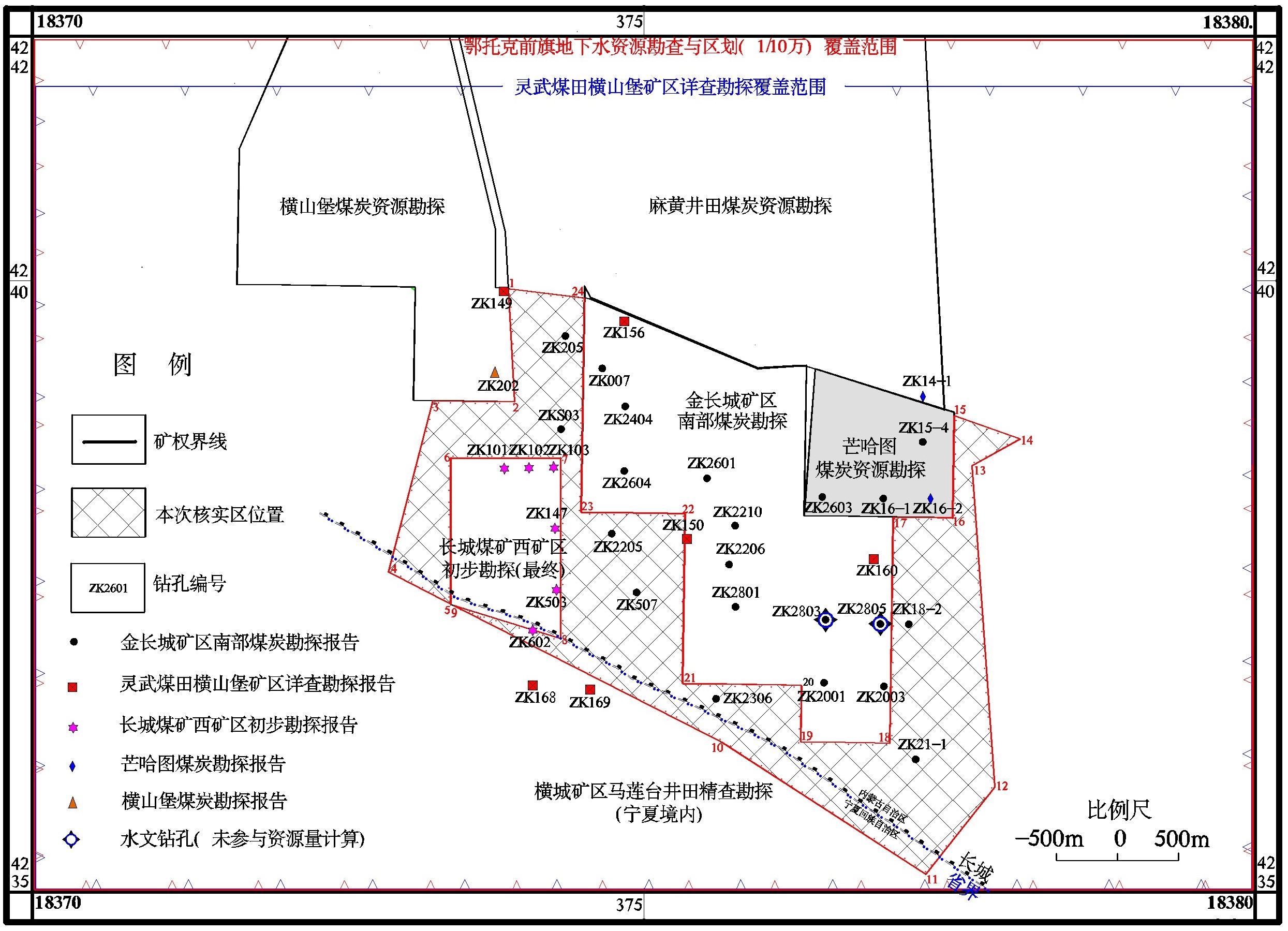 三、以往地质工作概况1.1970年10月，宁夏煤炭工业地质勘探队提交了《灵武煤田横山堡矿区详查勘探报告》，报告指出计算储量的煤层为一、二、三、四、四2、五、六、七煤，最小可采厚度0.6m，+600标高以上获总储量为114569万吨，其中横山堡段储量为14224.7万吨。该报告通过宁夏煤炭工业地质勘探队革命委员会的审查，审查文号：（71）宁煤勘革字17号，随后又通过宁夏回族自治区革命委员会燃料化学工业局的批复，批复文号：（71）宁革燃字第123号。核实区全区位于该勘探区北部，本次核实工作，利用了该报告6个钻孔资料。2、1986年3月，内蒙古自治区108地质队提交了《内蒙古自治区鄂托克前旗长城煤矿西矿区初步勘探（最终）地质报告》，估算煤炭资源量1059万吨，其中B级资源量370.2万吨，C级资源除量657.4万吨，D级资源量31.5万吨。该报告通过内蒙古自治区地质矿产局评审，评审文号“内地协[1986]批96号”。资源量已备案。本次核实工作，利用了该报告6个钻孔资料。3、2012年8月，内蒙古自治区第八地质矿产勘查开发院提交了《内蒙古自治区鄂托克前旗新上海庙煤田金长城矿区南部煤炭勘探报告》，估算资源量8074万吨，其中(121b)2345万吨，(122b)2683万吨，(333)3046万吨。该报告通过内蒙古自治区矿产资源储量评审中心评审，评审编号“内国土资储评字[2013]73号”，内蒙古自治区国土资源厅以“内国土资储备字(2013)140号”文备案。本次核实工作，利用了该报告21个钻孔资料，其中ZK2803、2805两个钻孔为水文钻孔，未参与资源估量计算，仅用于核实区水文工程条件分析。4、2013年11月，新汶矿业集团地质勘探有限责任公司提交了《内蒙古自治区鄂托克前旗上海庙矿区芒哈图勘查区煤炭勘探报告》，估算煤炭资源量2003万吨。该报告通过国土资源部矿产资源储量评审中心评审，评审编号“国土资矿评储字[2014]25号”，国土资源部以“国土资储备字[2014]39号”文备案。本次核实工作，利用了该报告2个钻孔资料。5、2013年11月，宁夏煤炭勘察工程公司提交《内蒙古自治区鄂托克前旗上海庙矿区横山堡井田煤炭勘探报告》，1200～±0m内资源量10366万吨，其中（331）2550万吨，（332）2848万吨，（333）4968万吨。该报告通过国土资源部矿产资源储量评审中心评审，评审编号“国土资矿评储字[2014]20号”，国土资源部以“国土资储备字[2014]34号”文备案。本次核实工作，利用了该报告1个钻孔资料。6、2015年12月，内蒙古煤炭建设工程（集团）总公司提交了《内蒙古自治区煤层气资源调查评价报告》，本次调查评价制定了适宜内蒙古自治区主要煤阶的煤层气资源评价标准，并依此对主要含煤盆地/煤田进行了筛分，优选14个主要含煤盆地（赋煤区）进行了细致评价，共圈定6个煤层气资源远景区、8个有利区、3个目标区。该报告通过内蒙古自治区地质勘查基金管理中心评审，评审编号“[2015]MT-19”。本次核实工作区，位于桌子山-贺兰山煤田，被评价为煤层气资源有利区。7、2015年10月，内蒙古自治区第二水文地质工程地质勘查院提交了《内蒙古自治区鄂托克前旗地下水资源勘查与区划报告（1/10万）》，该项目工作区为内蒙古自治区鄂尔多斯市鄂托克前旗全旗，其中在核实区东部上海庙牧场附近开展详细的水文地质勘查工作。该报告介绍了区内水文地质条件、地下水开采现状与环境地质问题等问题，本次核实工作区，位于上述勘查区上海庙牧场以西，报告认为上海庙地下水系统略有超采，但现状仍属于采补平衡区。四、煤层及煤质主要含煤地层为二叠系下统山西组(Pls)、石炭系上统太原组上段(C2t2)。煤系地层平均总厚度135.43m，共含煤12层，其中1～6号煤层赋存于山西组，7～12号赋存太原组。煤系地层含煤层总厚度平均14.81m，含煤系数10.93%；含可采煤层7层（1、3上、3、5、8、9上、9、10），可采煤层平均总厚度14.52m，可采系数10.72%。其中：山西组(Pls) 地层厚度43.65～109.97m，平均66.76m，发育5层煤，由上至下编号为1煤、2煤、3上煤、3煤、5煤，煤层累计厚度0.6～16.46m，平均9.84m，含煤系数为14.74%。可采煤层4层，分别为1煤、3上煤、3煤、5煤，可采煤层累计厚度0.6～16.46m，平均9.81m，可采系数为14.70%。太原组上段(C2t2)地层厚度48.16～90.29m，平均68.67m。发育7层煤，由上至下编号为7煤、8煤、9上煤、9煤、l0煤、11煤、12煤，煤层累计厚度1.12～9.31m，平均4.97m，含煤系数为7.23%。可采煤层4层，分别为8煤、9上煤、9煤、10煤，可采煤层累计厚度1.12～8.26m，平均4.71m，可采系数为6.85%。（一）可采煤层核实区内主要可采煤层为1煤、3上煤、3煤、5煤、9煤为全区可采煤层，8煤、9上、10煤为局部可采煤层,2煤、7煤、11煤和12煤层不连续，为不可采煤层。1号煤层：位于山西组上部，煤层可采点26个，煤层埋深124.82～920.21m，平均485.83m；见煤点煤层自然厚度0.27～3.37m，平均1.69m，可采厚度0.85～3.17m，平均1.73m，煤层厚度变化较小，区内有自南向北变薄的趋势。3上煤层：位于山西组上部，煤层可采点29个，煤层埋深151.04～939.57m，平均463.92 m；见煤点煤层自然厚度0.7～6.2m，平均2.48m，可采厚度1.36～5.99m，平均2.26m，煤层厚度变化较小。3号煤层：位于山西组上部，煤层可采点31个，煤层埋深152.98～942.42m，平均486.18m；见煤点煤层自然厚度0.3～5.67m，平均2.72m，可采厚度0.74～5.58m，平均2.59m，煤层厚度变化较小，区内有自南向北变薄的趋势。5号煤层：于山西组下部，煤层可采点31个，煤层埋深142.4～948.83m，平均483.61m；见煤点煤层自然厚度0.42～8.55m，平均3.64m，可采厚度1.35～4.53m，平均3.33m，煤层厚度变化较小。8号煤层：位于太原组上部，煤层可采点22个，煤层埋深160.1～979.4m，平均514.45m；见煤点煤层自然厚度0.35～1.77m，平均1.06m，可采厚度0.82～1.41m，平均1.12m，煤层厚度变化较小。9上煤层：位于太原组中部，煤层可采点11个，煤层埋深179.44～731.48m，平均404.22m；见煤点煤层自然厚度0.76～1.89m，平均1.38m，可采厚度1～1.85m，平均1.3m，煤层厚度变化较小。9号煤层：位于太原组中部，煤层可采点32个，煤层埋深178.18～998.53m，平均525.29m；见煤点煤层自然厚度0.69～6.92m，平均3.28m，可采厚度1.4～5.99m，平均3.03m，煤层厚度变化较小。10号煤层：位于太原组中部，煤层可采点5个，煤层埋深185.7～1007.1m，平均520.7m；见煤点煤层自然厚度0.17～1.25m，平均0.47m，可采厚度0.74～1.24m，平均0.87m，煤层厚度变化较小。（二）煤质核实区内各煤层的物理性质变化不大，颜色为黑色，层状、块状结构，条带状、线理状结构，少数为致密块状。油脂、玻璃、弱沥青光泽，贝壳状、阶梯状、鳞片状断口。本区各可采煤层镜质组最大反射率平均在0.70～1.79%之间，表明各煤层均属中等变质阶段，为中等变质类型煤。各可采煤层焦渣特征平均为5～6，粘结指数平均为62～75，胶质层厚度（Y）mm为11～17mm，奥亚膨胀度为负膨胀，浮煤挥发分（Vdaf）平均在37.16～39.15%之间。五、资源储量截止2016年12月31日，核实区范围内1、3上、3、5、8、9上、9、10煤层估算资源量结果如下：合计资源量11159 万吨，其中控制的资源量（332）2215万吨，推断的资源量（333）5332万吨，预测的资源量（334）？3612万吨。压覆资源量：共计4012万吨，其中控制的资源量（332）0万吨，推断的资源量（333）2018万吨，预测的资源量（334）？1994万吨。压覆后资源量：可利用资源量7147万吨，其中控制的资源量（332）2215万吨，推断的资源量（333）3314万吨，预测的资源量（334）？1618万吨。详见下表。 核实区资源量估算结果表六、工作程度本次核实工作选用核实区内及周边的钻孔，共36个钻孔，工程量20767.38m，平均密度5.6个/km2,周边勘查区均已提交勘探报告，核实区基本达到详查工作程度。七、有关说明1、1980年以前施工的部分钻孔只采用浓泥浆封孔，当井下巷道或工作面接近这类钻孔时应提前注意，必要时应对这类钻孔进行启封工作。2、核实工作收集的以往施工钻孔中，多个钻孔没有收集到测井曲线资料，可能会对煤层对比、煤层结构划分有一定影响。另有10个钻孔没有收集到钻孔煤质分析数据，可能会对见煤层煤质统计结果有一定影响，建议下一步工作加强以往地质资料的收集工作。3、在核实区中部以北苦草凹背斜附近有关闭的金长城煤矿古井，已充满积水；F5断层落差大于300m，F5断层以西煤层有可能与对盘奥灰对接，在煤层开采接近F5断层时，要加强探查工作，留足合理的防水煤岩柱，预防奥灰可能突水。在F5断附近煤层应进一步加强水文和工程地质勘查工作。4、对各煤层顶底板稳定性和矿床充水要素方面的研究程度不足，下一步工作应加强。5、各煤层为自燃煤层、煤尘具有爆炸性危险，开采过程中应做好一通三防工作。6、核实区深部的煤层瓦斯含量逐渐增大，局部达到氮气-沼气带的标准，因此在开采时，尤其是深部开采时要注意做好瓦斯突出的预防措施,建议下一步工作加强瓦斯采样和分析评价工作。7、加强煤层气的研究工作，补做放射性工作以及研究其对人体和环境的危害性。8、建议矿山做好环保工作。合理排碴排污，减少对周边生态环境的破坏，适时种草植树美化环境。采取切实可行的措施，处理好粉尘污染物、固体废弃物和污水的排放，及时作好采空区的回填与植被恢复工作，走绿色矿山的道路。9、由于历史资料的原因，核实区风化带、氧化带未能分开确定，建议下步工作区分风化带、氧化带，加强其研究工作。捌点编号1980年西安坐标系1980年西安坐标系1980年西安坐标系1980年西安坐标系CGCS2000国家大地坐标CGCS2000国家大地坐标CGCS2000国家大地坐标CGCS2000国家大地坐标捌点编号直角坐标直角坐标地理坐标地理坐标直角坐标直角坐标地理坐标地理坐标捌点编号（3度带，带号36）（3度带，带号36）地理坐标地理坐标（3度带，带号36）（3度带，带号36）地理坐标地理坐标捌点编号XY经度纬度XY经度纬度14239930.10 373893.00 106°33′29″38°16′59″4239939.40 374006.30 106°33′36″38°16′59″24239006.10 373943.70 106°33′31″38°16′31″4239015.30 374057.10 106°33′39″38°16′30″34239016.50 373275.40 106°33′07″38°16′31″4239025.70 373388.80 106°33′11″38°16′30″44237613.70 372911.90 106°32′52″38°15′44″4237622.90 373025.20 106°32′57″38°15′45″54237353.50 373421.40 106°33′13″38°15′36″4237362.70 373534.80 106°33′18″38°15′37″64238548.20 373421.70 106°33′12″38°16′15″4238557.50 373535.10 106°33′17″38°16′16″74238548.30 374321.70 106°33′50″38°16′16″4238557.50 374435.10 106°33′55″38°16′16″84237068.20 374321.80 106°33′51″38°15′27″4237077.40 374435.10 106°33′56″38°15′27″94237339.70 373448.10 106°33′15″38°15′35″4237348.90 373561.40 106°33′19″38°15′36″104236225.60 375632.40 106°34′45″38°15′01″4236234.80 375745.80 106°34′50″38°15′01″114235143.50 377308.50 106°35′55″38°14′26″4235152.70 377421.90 106°35′59″38°14′27″124235856.80 377871.30 106°36′18″38°14′50″4235866.00 377984.70 106°36′22″38°14′50″134238484.00 377684.80 106°36′08″38°16′15″4238493.30 377798.20 106°36′13″38°16′15″144238701.90 378079.50 106°36′24″38°16′22″4238711.20 378192.90 106°36′29″38°16′23″154238893.90 377540.30 106°35′59″38°16′30″4238903.10 377653.70 106°36′07″38°16′29″164238057.00 377527.30 106°36′02″38°16′01″4238066.20 377640.70 106°36′07″38°16′01″174238064.40 377041.10 106°35′42″38°16′01″4238073.60 377154.50 106°35′47″38°16′01″184236214.20 377013.00 106°35′42″38°15′01″4236223.40 377126.40 106°35′47″38°15′01″194236225.30 376283.50 106°35′12″38°15′01″4236234.50 376396.90 106°35′17″38°15′01″204236687.90 376290.60 106°35′12″38°15′16″4236697.10 376404.00 106°35′17″38°15′16″214236702.80 375318.00 106°34′32″38°15′16″4236712.00 375431.40 106°34′37″38°15′16″224238090.40 375339.30 106°34′32″38°16′01″4238099.60 375452.70 106°34′37″38°16′01″234238103.50 374488.50 106°33′57″38°16′01″4238112.70 374601.80 106°34′02″38°16′01″244239854.70 374515.60 106°33′57″38°16′58″4239863.90 374629.00 106°34′02″38°16′57″核实区面积6.37km2，估算标高0～1100m。核实区面积6.37km2，估算标高0～1100m。核实区面积6.37km2，估算标高0～1100m。核实区面积6.37km2，估算标高0～1100m。核实区面积6.37km2，估算标高0～1100m。核实区面积6.37km2，估算标高0～1100m。核实区面积6.37km2，估算标高0～1100m。核实区面积6.37km2，估算标高0～1100m。核实区面积6.37km2，估算标高0～1100m。煤类煤层
编号赋煤标高(m)原报告资源量(万吨)原报告资源量(万吨)原报告资源量(万吨)本次核实报告资源量本次核实报告资源量本次核实报告资源量本次核实报告资源量本次核实报告资源量本次核实报告资源量本次核实报告资源量煤类煤层
编号赋煤标高(m)原报告资源量(万吨)原报告资源量(万吨)原报告资源量(万吨)重叠部分重叠部分空白区
新增资源量合计资源量
压覆
资源量
可利用资源量
资源量类型 
（编码）煤类煤层
编号赋煤标高(m)资源类型 
（编码）灵武煤田横山堡矿区详查勘探报告灵武煤田横山堡矿区详查勘探报告本次核实资源量增减空白区
新增资源量合计资源量
压覆
资源量
可利用资源量
资源量类型 
（编码）煤类煤层
编号赋煤标高(m)资源类型 
（编码）总量本次占用本次核实资源量增减空白区
新增资源量合计资源量
压覆
资源量
可利用资源量
资源量类型 
（编码）气煤气煤1煤1050～0B1015.6815247-56822490249332气煤气煤1煤1050～0C00353353367720266454333气煤气煤1煤1050～0D00132132415547297250（334）?气煤气煤1煤1050～0∑1015.6815732-837841516563953332+333+（334）?气煤气煤3上煤1100～50B00407407214280428332气煤气煤3上煤1100～50C00350350472822325497333气煤气煤3上煤1100～50D00137137418555307248（334）?气煤气煤3上煤1100～50∑0089489491118056321173332+333+（334）?气煤气煤3煤1100～50B2300.91823489-1334225110511332气煤气煤3煤1100～50C00358358631989351638333气煤气煤3煤1100～50D00184184575759418341（334）?气煤气煤3煤1100～50∑2300.918231031-792122822597691490332+333+（334）?气煤气煤5煤1100～50B3422.01778605-1173256300630332气煤气煤5煤1100～50C005855854531038447591333气煤气煤5煤1100～50D00188188624812445367（334）?气煤气煤5煤1100～50∑3422.017781378-400110224808921588332+333+（334）?气煤气煤8煤1000～50B328.13220-3220000332气煤气煤8煤1000～50C00185185160345131214333气煤气煤8煤1000～50D00000000（334）?气煤气煤8煤1000～50∑328.1322185-137160345131214332+333+（334）?气煤气煤9上煤1100～50B00000000332气煤气煤9上煤1100～50C001801803321324189333气煤气煤9上煤1100～50D00000000（334）?气煤气煤9上煤1100～50∑001801803321324189332+333+（334）?气煤气煤9煤（高硫）1100～250B6183.11848350-1498473970397332气煤气煤9煤（高硫）1100～250C006636633891052425627333气煤气煤9煤（高硫）1100～250D0089489445939527412（334）?气煤气煤9煤（高硫）1100～250∑6183.1184819075948123889521436332+333+（334）?气煤气煤10煤550～50B975.00000000332气煤气煤10煤550～50C000015315349104333气煤气煤10煤550～50D00000000（334）?气煤气煤10煤550～50∑975.000015315349104332+333+（334）?气煤气煤合计1100～0B14224.765862098-4488117221502215332气煤气煤合计1100～0C00267426742658533220183314333气煤气煤合计1100～0查明资源量14224.765864772-18142775754720185529查明资源量（332+333）气煤气煤合计1100～0D00153515352077361219941618（334）?气煤气煤合计1100～0∑14224.765866307-27948521115940127147332+333+（334）?